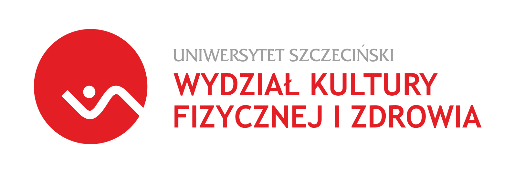 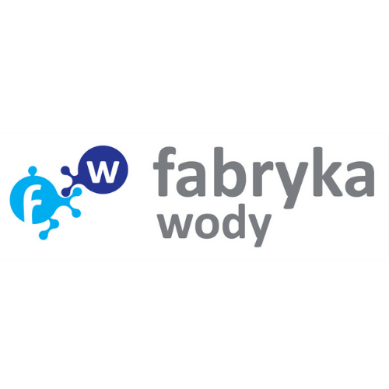 Fabryka Wody to jedyny w skali kraju obiekt, który łączy w sobie rekreację, rozrywkę                      i edukację (https://fabrykawody.eu/). W nowoczesnym obiekcie znajduje się m. in. Aquapark, Saunarium, Edukatorium oraz sala konferencyjna. Wydział Kultury Fizycznej i Zdrowia współpracuje z Fabryką Wody poprzez realizację wspólnych inicjatyw m. in. konferencji czy innych form popularyzacji wiedzy. Studenci Wydziału mają możliwość odbywania programowych praktyk i staży. Fabryka wody jest także miejscem pracy dla absolwentów Wydziału, dlatego współpraca polega także na pośrednictwie w zatrudnianiu absolwentów, a informacje o prowadzonej rekrutacji są upowszechnione na stronie internetowej Wydziału w aktualnościach oraz przesyłane wszystkim studentom poprzez pocztę uczelnianą. Potrzeba taka została potwierdzona podczas XVIII edycji Giełdy Pracy w Uniwersytecie Szczecińskim, gdzie 37 firm i instytucji przedstawiło studentom bogatą ofertę pracy, staży oraz praktyk.Dzięki współpracy z Fabryką Wody będą realizowane także projekty, wizyty studyjne, zajęcia dydaktyczne prowadzone przez pracowników Fabryki Wody np. w formie wykładów otwartych czy spotkania branżowe, w których mogą uczestniczyć studenci Wydziału. Obie współpracujące strony dzielą się wiedzą i doświadczeniem.